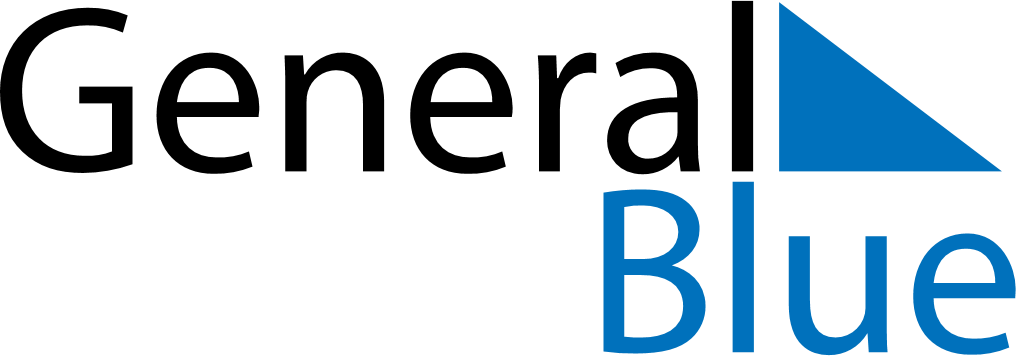 April 2020April 2020April 2020April 2020April 2020April 2020AlbaniaAlbaniaAlbaniaAlbaniaAlbaniaAlbaniaSundayMondayTuesdayWednesdayThursdayFridaySaturday1234April Fools’ Day56789101112131415161718Catholic EasterCatholic Easter19202122232425Orthodox EasterOrthodox Easter2627282930NOTES